Publicado en Zaragoza el 14/12/2023 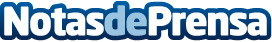 TAKO lanza nuevo disco: 'PORQUE SÍ'TAKO publica su nuevo disco, "PORQUE SÍ", el viernes 15/12 y ya se puede reservar en formatos CDs, Vinilo y packs con merchandisingDatos de contacto:CarlosProducciones Management651560979Nota de prensa publicada en: https://www.notasdeprensa.es/tako-lanza-nuevo-disco-porque-si Categorias: Nacional Música Aragón Entretenimiento http://www.notasdeprensa.es